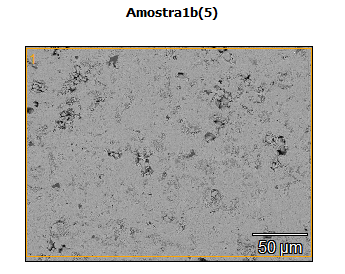 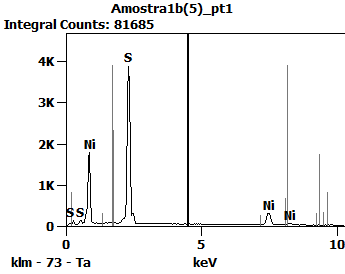 Weight %Atom %  S NiAmostra1b(5)_pt1  52.84  47.16  S NiAmostra1b(5)_pt1  67.23  32.77